This is a dividend declaration for (company name) held on (date of meeting) at (venue of meetin). Directors present were: Director name        : Director nameIt was proposed and resolved to confirm the payments to the shareholders of the Company Dividends in the proportion of their respective shareholdings in the amounts shown below.The total distribution details are:Dividend: State total dividendThe shareholders were advised of these amounts and cheques paid/drawn accordingly.There being no further business, the meeting was adjourned.	Director	:Date:	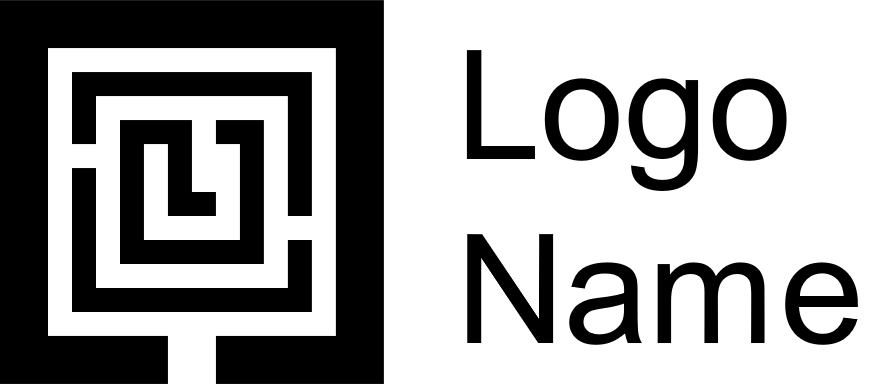 shareholdervaluedate